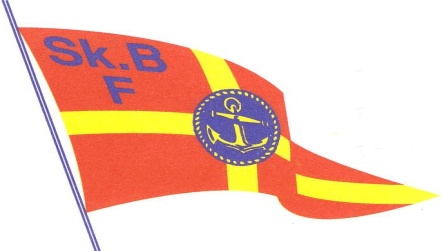 Skånes Båtförbund Protokoll 2022/2.Sammanträde 2022-03-03.Plats: LommaBuktens Seglareklubb. Närvarande:	Kjell Holst		Tomas Henriksson		Lisbet NilssonBertil Lundberg		Jörn Plato		Björn SkarinFörhinder		Robert Lundsten		Peter LindqvistStefan Rosenqvist 				Mötets öppnande.Ordförande öppnade styrelsemötet och hälsade ledamöterna välkomna till dagens styrelsemöte.2.	Dagordning.Dagordningen genomgicks och godkändes med tillägg  Båtklubben Sitter i Sjöns, Halmstad, medlemsansökan, Kontakter med Sundviks Hamn, Lerbergets Byalag och profilkläder under Övrigt. 3.	Föregående protokoll.Tidigare protokoll på hemsidan.Protokollet, 2022/1 godkändes och lades till handlingarna. Dagens protokoll justeras enligt huvudrutin av ordförande och vice sekreterare.4.	Ekonomi.Utvecklingen följer planen. Budgetförslag för 2022 genomgicks och smärre justeringar gjordes. Båtdagen får sedan besluta. 5. 	Hemsidan.Beslöts att länkar till miljökonferensen skall läggas till. Därtill kan länkar i specifika ämnen ges egna länkar. Exempel är info om bränslen m h t förändrad sammansättning, bränslen som kan skada vissa motorer, nyheter om bottenfärger och nytt markföroreningar. 6.	Kommittérapporter.Barn & Ungdom.Ledarutbildningskursen är glädjande nog fulltecknad. Dock problem att få fram erforderliga personuppgifter från klubbarna.Kassören undersöker möjligheterna att få bidrag från SBU. Kursens målgrupp är ledare med viss erfarenhet och är upplagd för dessa med professionella utbildare. Hamn & sjösäkerhet.En ny stöldskyddskonferens planeras till hösten.SBU genomför sjösäkerhetswebbinarier som innehåller en myckenhet intressant information. Webbinarierna är öppna för klubbar.BAS och IT.Starten av Bas 3 planeras tidig höst. Troligen kommer det att fordras kompletterande information för en smidig övergång. En STOR nyhet är att det kommer att finnas en  övningsklubb där man kan testa när man är osäker.Info om kompletteringsutbildning kommer senare.Juridik.Ett möjligt ”genombrott” i arrendefrågorna kan vara i sikte. SMBFs ( Saltsjön-Mälaren BåtFörbund) överklagade sitt nya och höjda arrendeavtal. Ärendet gick upp i högsta förvaltningsrätten som avgjorde till förbundets fördel. Rättens dom är prejudicerande.  Miljö.Vi noterar, tyvärr, att Robert Lundsten lämnar styrelsen. Vi kan också notera att invändningarna mot Danmarks dumpning av förorenat mudder från blivande Lynetten ökar. Metoderna går igen, ett sent tillkännagivande och sedan en snabb start för att uppnå fait accompli.7.	Inkomna och avsända skrivelser.Båtklubben Sitter i sjön måste ändra i sina stadgar för att kunna godkännas. Förfrågningar om medlemskap har inkommit från Sundviks hamn ( söder om Ålabodarna) och Lerbergets Byalag.8. 	Övriga frågor.Båtriksdagen. Ett budgetförslag har kommit som innebär höjda avgifter runt 15% och budgeterar ett underskott på runt 2 mkr för 2022 efter ett minusresultat på samma belopp f§ör 2021.Skånes Båtförbunds styrelsen yrkar på att SBU skall ha en budget i balans med oförändrade avgifter.Profilkläder diskuterades. Beslöts att kolla en grå tröja och en blå microfleecejacka vid nästa styrelsemöte.9.	Kommande mötesdagar 2021.Styrelsemöten 2022:  Båtdag och konstituerande möte 5/3. Därefter 31/3, 21/4, 19/5, 25/8, 29/9, 27/10, 2/12.
Båtunionens Båtriksdag 25 - 26/3.10.	Mötet avslutas.Ordförande tackade deltagarna för visat intresse och avslutade styrelsemötet.Sekreterare		Ordförande		JusterasBjörn Skarin	Kjell Holst		Lisbet Nilsson 